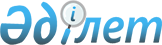 Об утверждении квалификационных требований к лицензируемой деятельности по изготовлению Государственного флага Республики Казахстан и Государственного герба Республики Казахстан, а также материальных объектов с их изображением
					
			Утративший силу
			
			
		
					Постановление Правительства Республики Казахстан от 8 апреля 2004 года № 392. Утратило силу постановлением Правительства Республики Казахстан от 14 декабря 2011 года № 1529.
      Сноска. Постановление утратило силу постановлением Правительства РК от 14.12.2011 № 1529 (вводится в действие по истечении двадцати одного календарного дня после первого официального опубликования, но не ранее 30.01.2012).
      В соответствии с Законом Республики Казахстан от 17 апреля 1995 года "О лицензировании" Правительство Республики Казахстан постановляет: 
      1. Утвердить прилагаемые квалификационные требования к лицензируемой деятельности по изготовлению Государственного флага Республики Казахстан и Государственного герба Республики Казахстан, а также материальных объектов с их изображением. 
      2. Настоящее постановление вступает в силу со дня подписания.  Квалификационные требования к лицензируемой деятельности
по изготовлению Государственного флага Республики Казахстан
и Государственного герба Республики Казахстан, 
а также материальных объектов с их изображением
      1. Квалификационные требования распространяются на юридические и физические лица, претендующие на получение лицензии по изготовлению  Государственного флага   Республики Казахстан и Государственного герба Республики Казахстан, а также материальных объектов с их изображением (далее - государственные символы). 
      2. Квалификационные требования, предъявляемые при лицензировании деятельности по изготовлению государственных символов, включают наличие: 
      1) нормативных документов по стандартизации, а также согласованной и утвержденной в установленном порядке технической документации (технического задания, технических условий, конструкторско-технологической документации), регламентирующих процесс изготовления государственных символов; 
      2) производственной технической базы (производственных помещений, технологического оборудования, средств измерений и контроля, в том числе атласа цветов, обеспечивающих соблюдение технологического процесса изготовления и качества изготовленных государственных символов в соответствии с требованиями действующих нормативных документов по стандартизации) на праве собственности или ее аренды; 
      3) сертификатов о поверке или метрологической аттестации используемых средств измерений и испытательного оборудования; 
      4) персонала, имеющего соответствующую квалификацию и образовательный уровень в области лицензируемой деятельности, установленные в разработанных производителем инструкциях, в зависимости от технологического процесса изготовления государственных символов. 
					© 2012. РГП на ПХВ «Институт законодательства и правовой информации Республики Казахстан» Министерства юстиции Республики Казахстан
				
Премьер-Министр  
Республики Казахстан  Утверждены
постановлением Правительства
Республики Казахстан
от 8 апреля 2004 года N 392